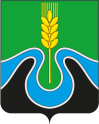 ___ ___________ 2023Г. №______РОССИЙСКАЯ ФЕДЕРАЦИЯИРКУТСКАЯ ОБЛАСТЬМУНИЦИПАЛЬНОЕ ОБРАЗОВАНИЕ – «ГОРОД ТУЛУН»АДМИНИСТРАЦИЯ ГОРОДСКОГО ОКРУГАПОСТАНОВЛЕНИЕОБ УТВЕРЖДЕНИИ ПРОГРАММЫ ПРОФИЛАКТИКИ РИСКОВ ПРИЧИНЕНИЯ ВРЕДА (УЩЕРБА) ОХРАНЯЕМЫМ ЗАКОНОМ ЦЕННОСТЯМ ПО МУНИЦИПАЛЬНОМУ ЗЕМЕЛЬНОМУ КОНТРОЛЮ НА 2024 ГОД       В соответствии со статьей 44 Федерального закона от 31.07.2020 № 248-ФЗ «О государственном контроле (надзоре) и муниципальном контроле в Российской Федерации», постановлением Правительства Российской Федерации от 25.06.2021 № 990 «Об утверждении Правил разработки и утверждения контрольными (надзорными) органами программ профилактики рисков причинения  вреда (ущерба) охраняемым законом ценностям», руководствуясь ст. ст. 28, 42 Уставом муниципального образования  - «город Тулун», администрация городского округа ПОСТАНОВЛЯЕТ:1.   Утвердить программу профилактики рисков причинения вреда (ущерба) охраняемым законом ценностям по муниципальному земельному контролю на 2024 год (Приложение). 2. Опубликовать настоящее постановление в газете «Тулунский вестник» и разместить на официальном сайте администрации городского округа муниципального образования – «город Тулун».  3. Контроль за исполнением настоящего постановления возложить на председателя Комитета по управлению муниципальным имуществом администрации городского округа Наговицыну А.А. Мэр города Тулуна                                                                                   Ю. В. Карих Приложение   к постановлению администрации городского округаот ___________ 2023 № _________ПРОГРАММА ПРОФИЛАКТИКИ РИСКОВ ПРИЧЕНЕНИЯ ВРЕДА (УЩЕРБА) ОХРАНЯЕМЫМ ЗАКОНОМ ЦЕННОСТЯМ ПО МУНИЦЫПАЛЬНОМУ ЗЕМЕЛЬНОМУ КОНТРОЛЮ НА  2024 ГОДРаздел 1. Общее положение	1.1.  Настоящая программа профилактики рисков причинения вреда (ущерба) охраняемым законом ценностям по муниципальному земельному контролю на 2024 год  (далее – Программа) разработана для  своевременного предупреждения Комитетом по управлению муниципальным имуществом администрации городского округа (далее – контрольный (надзорный) орган), уполномоченным на осуществление муниципального земельного контроля в границах муниципального образования – «город Тулун», нарушений требований земельного законодательства в отношении расположенных в границах муниципального образования – «город Тулун» объектов земельного контроля. 1.2. Программа направлена на достижение общественно значимых результатов, посредством проведения профилактических мероприятий которые, в свою очередь, являются приоритетным по отношению к проведению контрольных мероприятий (проверок).Раздел 2. Анализ текущего состояния осуществления вида контроля, описание текущего уровня развития профилактической деятельности контрольного (надзорного) органа, характеристика проблем, на решение которых направлена программа профилактики рисков причинения вреда 2.1. Во исполнение Федерального закона от 31 июля 2020 года № 248-ФЗ «О государственном контроле (надзоре) и муниципальном контроле в Российской Федерации» по вступившим в силу новым требованиям и положениям по муниципальному контролю в 2023 году плановые проверки юридических лиц и индивидуальных предпринимателей по муниципальному контролю не проводились. Постановлением муниципального образования – «город Тулун» Администрации городского округа от 19 декабря 2022 года № 2039  утверждена Программа профилактики рисков причинения вреда (ущерба) охраняемым законом ценностям при осуществлении муниципального земельного контроля на территории муниципального образования  – «город Тулун» на 2023 год (далее -  Программа профилактики).          Контрольным органом  в рамках реализации данной Программы профилактики в течение 2023 года регулярно проводилась разъяснительная работа с гражданами, в том числе осуществляющими предпринимательскую деятельность, являющимися индивидуальными предпринимателями, а также организациями, являющимися юридическими лицами (далее – контролируемые лица) по вопросам соблюдения требований земельного законодательства. На сайте муниципального учреждения «Администрация городского округа муниципального образования – «город Тулун» (далее - Администрация) создан раздел «Муниципальный контроль», в котором аккумулируется необходимая поднадзорным субъектам информация в части муниципального земельного контроля. Основными проблемами, которые по своей сути являются причинами основной части нарушений требований  земельного законодательства Российской Федерации, выявляемых контрольным органом, являются низкие знания правообладателей земельных участков, предъявляемых к ним земельным законодательством Российской Федерации о порядке, способах и ограничениях       использования земельных участков. Решением данной проблемы является активное проведение уполномоченными должностными лицами контрольного органа профилактических мероприятий по вопросам соблюдения обязательных требований и разъяснений по вопросам, связанным с организаций и осуществлением муниципального контроля.    2.2.  В 2024 году в целях профилактики нарушений требований земельного законодательства планируется:  1) постоянное  совершенствование и развитие тематического раздела на официальном интернет – сайте:  а)  обновление (при необходимости) перечня наименований, реквизитов и текстов нормативных правовых актов и (или) их отдельных частей (положений) оценка соблюдения которых является предметом муниципального контроля, а также информация об уполномоченных должностных лицах, осуществляющих муниципальный контроль, их контактных данных;   б)  своевременное размещение планов проведения плановых проверок, результатов проверок, подготовка развернутых ответов на часто задаваемые вопросы;  в) дополнительное информирование контролируемых лиц через новостной блок официального интернет – сайта об изменениях земельного законодательства;2) устное консультирование контролируемых лиц и (или) их представителей на личном приеме, а также по телефону по вопросам соблюдения требований земельного законодательства;3)  ежегодное обобщение правоприменительной практики с указанием наиболее часто встречающихся случаев нарушений требований земельного законодательства с рекомендациями в отношении мер, которые должны приниматься в целях недопущения таких нарушений;4) объявление предостережений о недопустимости нарушения обязательных требований. 2.3. С учетом запланированных на 2024 год профилактических мероприятий при осуществлении муниципального контроля ожидается существенное повышение уровня информированности контролируемых лиц, что положительно скажется на росте экономического, инвестиционного и градостроительного потенциала муниципального образования – «город Тулун». Глава 3. Цели и задачи реализации программы профилактики рисков причинения вреда 3.1. Целями программы являются: 1) стимулирование добросовестного соблюдения контролируемыми лицами требований земельного законодательства, а также минимизация риска причинения вреда (ущерба) охраняемым законом ценностям, вызванного возможными нарушениями требований земельного законодательства (снижение потенциальной выгоды от таких нарушений);2) устранение причин и факторов, способствующих нарушениям требований земельного законодательства;3) создание благоприятных условий для скорейшего доведения требований земельного законодательства до контролируемых лиц, повышение информированности о способах их соблюдения. 3.2. Задачами настоящей программы являются:1) формирование у контролируемых лиц единообразного понимания требований земельного законодательства;2) повышение прозрачности деятельности при осуществлении муниципального контроля;3) выявление наиболее часто встречающихся  случаев  нарушений  требований земельного законодательства, подготовка и размещение на официальном интерне –сайте соответствующих руководств  в целях недопущения указанных нарушений.Глава 3. Перечень профилактических мероприятий, сроки (периодичность) их проведения	4.1. Мероприятия программы представляют собой комплекс мер, направленных на достижение целей и решение основных задач программы. Профилактические мероприятия планируются и осуществляются  на основе соблюдения следующих основополагающих принципов:1) принцип понятности – представление контролируемым лицам информации о требованиях земельного законодательства в простой исчерпывающей форме (описание, пояснение, приведение примеров, общественное обсуждение нормативных правовых актов, в том числе содержащих санкции за несоблюдение вышеуказанных требований);2) принцип информационной открытости – доступность для контролируемых лиц сведений об организации и проведении профилактических мероприятий; 3) принцип обязательности – строгая необходимость проведения профилактических мероприятий; 4) принцип полноты охвата – привлечение к настоящей программе максимально – возможного числа контролируемых лиц; 5) принцип релевантности – самостоятельный выбор контрольным (надзорным) органом формы профилактических мероприятий, исходя из вида  муниципального контроля, с учетом особенностей контролируемых лиц (специфика деятельности, оптимальный способ коммуникации); 6)   принцип актуальности – анализ и актуализация настоящей программы; 7) принцип периодичности – обеспечение безусловной регулярности проведения профилактических мероприятий. 4.2. Перечень основных профилактических мероприятий на 2024 год установлен в таблице № 1  настоящей программы.  Таблица № 1Глава 5. Показатели результативности и эффективности программы профилактики рисков причинения вреда5.1. Отдельное финансирование на проведение контрольных мероприятий и реализации настоящей программы не предусмотрено. Перечень уполномоченных лиц, ответственных за организацию и проведение профилактических мероприятий  программы, установлен в таблице  № 2  настоящей программы.  Текущее управление и контроль за ходом реализации программы осуществляется мэром города Тулуна. Мониторинг реализации программы  осуществляется на регулярной основе.  Результаты профилактической работы включаются в ежегодные доклады об осуществлении муниципального контроля  и в виде отдельного информационного сообщения размещаются на официальном интернет – сайте.  	Таблица № 2Ожидаемый результат программы – снижение количества  выявленных нарушений обязательных требований, требований, установленных муниципальными правовыми актами при увеличении количества и качества проводимых профилактических мероприятий. Методика оценки эффективности профилактических мероприятий предназначена способствовать максимальному достижению общественно значимых результатов снижения причиняемого подконтрольными субъектами вреда (ущерба) охраняемым законом ценностям при проведении профилактических мероприятий. Целевые показатели результативности мероприятий  программы по муниципальному земельному контролю:1) Количество выявленных нарушений требований земельного законодательства, шт.2) Количество проведенных профилактических мероприятий (информирование контролируемых лиц и иных заинтересованных лиц по вопросам соблюдения требований земельного законодательства посредством публикации в средствах массовой информации  и на официальном сайте; обобщение  правоприменительной практики; объявление предостережения, консультирования, профилактического визита и пр.).Показатели эффективности:1) Снижение количества выявленных при проведении контрольно– надзорных мероприятий нарушений  требований земельного законодательства. 2) Количество проведенных профилактических мероприятий контрольным (надзорным) органом, ед. 3) Доля профилактических мероприятий в объеме контрольно-надзорных мероприятий, %.Показатель рассчитывается как отношение количества  проведенных  профилактических мероприятий  к количеству проведенных  контрольно-надзорных мероприятий.  Ожидается ежегодный рост указанного показателя. Отчетным периодом для определения значений показателей является календарный год. Результаты оценки фактических (достигнутых) значений показателей включаются в ежегодные доклады по осуществлению  муниципального земельного контроля.Результаты оценки фактических (достигнутых) значений показателей результатов деятельности установлены в таблице № 3.                                                                                                                        Таблица № 3№профилактические мероприятия профилактические мероприятия Периодичность проведения Периодичность проведения адресат мероприятия 1Размещение на официальном интернет – сайте актуальной информации; Размещение на официальном интернет – сайте актуальной информации; Юридические лица, индивидуальные предприниматели, граждане, органы государственной власти, органы местного самоуправления2Тексты нормативных правовых актов, регулирующих осуществление муниципального земельного контроля; Тексты нормативных правовых актов, регулирующих осуществление муниципального земельного контроля; поддерживать в актуальном состоянии поддерживать в актуальном состоянии Юридические лица, индивидуальные предприниматели, граждане, органы государственной власти, органы местного самоуправления3Сведения  об изменениях, внесенных в нормативные правовые, регулирующие осуществление муниципального земельного контроля, о сроках и порядке  их вступления в силу;Сведения  об изменениях, внесенных в нормативные правовые, регулирующие осуществление муниципального земельного контроля, о сроках и порядке  их вступления в силу;по мере необходимости по мере необходимости Юридические лица, индивидуальные предприниматели, граждане, органы государственной власти, органы местного самоуправления4Перечень нормативных правовых актов с указанием  структурных единиц этих актов, содержащих обязательные требования, оценка соблюдения которых является предметом контроля, а также информацию  о мерах ответственности, применяемых при нарушении обязательных требований, с текстами в действующей редакции; Перечень нормативных правовых актов с указанием  структурных единиц этих актов, содержащих обязательные требования, оценка соблюдения которых является предметом контроля, а также информацию  о мерах ответственности, применяемых при нарушении обязательных требований, с текстами в действующей редакции; поддерживать в актуальном состоянииподдерживать в актуальном состоянииЮридические лица, индивидуальные предприниматели, граждане, органы государственной власти, органы местного самоуправления55Перечень индикаторов риска нарушения обязательных требований, порядок отнесения объектов контроля к категориям риска;Перечень индикаторов риска нарушения обязательных требований, порядок отнесения объектов контроля к категориям риска;не позднее 3 рабочих дней после утвержденияне позднее 3 рабочих дней после утвержденияЮридические лица, индивидуальные предприниматели, граждане, органы государственной власти, органы местного самоуправленияЮридические лица, индивидуальные предприниматели, граждане, органы государственной власти, органы местного самоуправления66Перечень объектов контроля, учитываемых в рамках формирования ежегодного плана контрольных (надзорных) мероприятий, с указанием категории риска; не позднее 10 рабочих дней после утверждения не позднее 10 рабочих дней после утверждения Юридические лица, индивидуальные предприниматели, граждане, органы государственной власти, органы местного самоуправленияЮридические лица, индивидуальные предприниматели, граждане, органы государственной власти, органы местного самоуправленияЮридические лица, индивидуальные предприниматели, граждане, органы государственной власти, органы местного самоуправления77Исчерпывающий перечень сведений, которые могут запрашиваться контрольным (надзорным) органом у контролируемого лица;в течение 2024 года, поддерживать в актуальном состоянии  в течение 2024 года, поддерживать в актуальном состоянии  Юридические лица, индивидуальные предприниматели, граждане, органы государственной власти, органы местного самоуправленияЮридические лица, индивидуальные предприниматели, граждане, органы государственной власти, органы местного самоуправленияЮридические лица, индивидуальные предприниматели, граждане, органы государственной власти, органы местного самоуправления88Сведения о способах получения консультаций по вопросам соблюдения обязательных требований; в течение 2024 года, поддерживать в актуальном состоянии  в течение 2024 года, поддерживать в актуальном состоянии  Юридические лица, индивидуальные предприниматели, граждане, органы государственной власти, органы местного самоуправленияЮридические лица, индивидуальные предприниматели, граждане, органы государственной власти, органы местного самоуправленияЮридические лица, индивидуальные предприниматели, граждане, органы государственной власти, органы местного самоуправления 9 9Сведения о порядке досудебного обжалования решений контрольного (надзорного) органа, действий (бездействия) его должностных лиц; в течение 2024 года, поддерживать в актуальном состоянии  в течение 2024 года, поддерживать в актуальном состоянии  Юридические лица, индивидуальные предприниматели, граждане, органы государственной власти, органы местного самоуправленияЮридические лица, индивидуальные предприниматели, граждане, органы государственной власти, органы местного самоуправленияЮридические лица, индивидуальные предприниматели, граждане, органы государственной власти, органы местного самоуправления1010Доклады, содержащие результаты обобщения правоприменительной практики контрольного (надзорного) органа; в срок до 3 дней со дня утверждения доклада (с периодичностью, не реже одного раза в год)в срок до 3 дней со дня утверждения доклада (с периодичностью, не реже одного раза в год)Юридические лица, индивидуальные предприниматели, граждане, органы государственной власти, органы местного самоуправленияЮридические лица, индивидуальные предприниматели, граждане, органы государственной власти, органы местного самоуправленияЮридические лица, индивидуальные предприниматели, граждане, органы государственной власти, органы местного самоуправления1111Ежегодный доклад о муниципальном земельном контроле;в срок до 3 дней со дня утверждения доклада (не позднее 15 марта 2024 года)в срок до 3 дней со дня утверждения доклада (не позднее 15 марта 2024 года)Юридические лица, индивидуальные предприниматели, граждане, органы государственной власти, органы местного самоуправленияЮридические лица, индивидуальные предприниматели, граждане, органы государственной власти, органы местного самоуправленияЮридические лица, индивидуальные предприниматели, граждане, органы государственной власти, органы местного самоуправления1212Письменные разъяснения, подписание мэром; в случае осуществления консультирования по однотипным обращениям контролируемых лиц в случае осуществления консультирования по однотипным обращениям контролируемых лиц Юридические лица, индивидуальные предприниматели, граждане, органы государственной власти, органы местного самоуправленияЮридические лица, индивидуальные предприниматели, граждане, органы государственной власти, органы местного самоуправленияЮридические лица, индивидуальные предприниматели, граждане, органы государственной власти, органы местного самоуправления1313Программы профилактики на 2025 год; не позднее 1 октября 2024 года (проект Программы для общественного обсуждения);в течение 5 дней со дня утверждения(утвержденной Программы) не позднее 1 октября 2024 года (проект Программы для общественного обсуждения);в течение 5 дней со дня утверждения(утвержденной Программы) Юридические лица, индивидуальные предприниматели, граждане, органы государственной власти, органы местного самоуправленияЮридические лица, индивидуальные предприниматели, граждане, органы государственной власти, органы местного самоуправленияЮридические лица, индивидуальные предприниматели, граждане, органы государственной власти, органы местного самоуправления1414Ежегодных планов проведения плановых  контрольных (надзорных) мероприятий по муниципальному земельному контролю; в течение 5 рабочих дней со дня их утверждения (до 15 декабря года, предшествующего году реализации ежегодного плана) в течение 5 рабочих дней со дня их утверждения (до 15 декабря года, предшествующего году реализации ежегодного плана) Юридические лица, индивидуальные предприниматели, граждане, органы государственной власти, органы местного самоуправленияЮридические лица, индивидуальные предприниматели, граждане, органы государственной власти, органы местного самоуправленияЮридические лица, индивидуальные предприниматели, граждане, органы государственной власти, органы местного самоуправления1515Информирование контролируемых лиц и иных  заинтересованных лиц по вопросам соблюдения обязательных требований земельного законодательства посредством: Юридические лица, индивидуальные предприниматели, граждане, органы государственной власти, органы местного самоуправленияЮридические лица, индивидуальные предприниматели, граждане, органы государственной власти, органы местного самоуправленияЮридические лица, индивидуальные предприниматели, граждане, органы государственной власти, органы местного самоуправления1616Публикаций на официальном интернет-сайте  и в газете «Тулунский вестник»; в течение 2024 года  в течение 2024 года  Юридические лица, индивидуальные предприниматели, граждане, органы государственной власти, органы местного самоуправленияЮридические лица, индивидуальные предприниматели, граждане, органы государственной власти, органы местного самоуправленияЮридические лица, индивидуальные предприниматели, граждане, органы государственной власти, органы местного самоуправления1717Обобщение контрольным  (надзорным) органом правоприменительной практики  осуществления муниципального контроля в части компетенции; ежегодно, не позднее 1 марта 2024  ежегодно, не позднее 1 марта 2024  Юридические лица, индивидуальные предприниматели, граждане, органы государственной власти, органы местного самоуправленияЮридические лица, индивидуальные предприниматели, граждане, органы государственной власти, органы местного самоуправленияЮридические лица, индивидуальные предприниматели, граждане, органы государственной власти, органы местного самоуправления1818Объявление предостережения о недопустимости нарушения обязательных требований в установленных российским законодательством случаях;  в соответствии с российским законодательством в соответствии с российским законодательством Юридические лица, индивидуальные предприниматели, граждане, органы государственной власти, органы местного самоуправленияЮридические лица, индивидуальные предприниматели, граждане, органы государственной власти, органы местного самоуправленияЮридические лица, индивидуальные предприниматели, граждане, органы государственной власти, органы местного самоуправления1919Консультирование должностным лицом контрольного (надзорного) органа (по телефону, посредством видео-конференц-связи, на личном приеме, либо в ходе проведения профилактического мероприятия, контрольного (надзорного) мероприятия)по вопросам, связанным с организацией и осуществлением муниципального земельного контроля в отношении контролируемых лиц;по обращениям контролируемых лиц и их представителей, поступившим в течение 2024 года  по обращениям контролируемых лиц и их представителей, поступившим в течение 2024 года  Юридические лица, индивидуальные предприниматели, граждане, органы государственной власти, органы местного самоуправленияЮридические лица, индивидуальные предприниматели, граждане, органы государственной власти, органы местного самоуправленияЮридические лица, индивидуальные предприниматели, граждане, органы государственной власти, органы местного самоуправления2020Проведение обязательных профилактических визитов в отношении контролируемых лиц, приступающих к осуществлению деятельности в определенной сфере; не реже чем 2 раза в год (I и IV квартал 2024 года)не реже чем 2 раза в год (I и IV квартал 2024 года)Юридические лица, индивидуальные предприниматели, граждане, органы государственной власти, органы местного самоуправленияЮридические лица, индивидуальные предприниматели, граждане, органы государственной власти, органы местного самоуправленияЮридические лица, индивидуальные предприниматели, граждане, органы государственной власти, органы местного самоуправления2121Разработка и утверждение программы профилактики рисков причинения вреда (ущерба) охраняемым законом ценностям по муниципальному земельному контролю на 2025 год.не позднее 1 октября 2024 года (разработка); не позднее 20 декабря 2024 года  (утверждение)не позднее 1 октября 2024 года (разработка); не позднее 20 декабря 2024 года  (утверждение)Юридические лица, индивидуальные предприниматели, граждане, органы государственной власти, органы местного самоуправленияЮридические лица, индивидуальные предприниматели, граждане, органы государственной власти, органы местного самоуправленияЮридические лица, индивидуальные предприниматели, граждане, органы государственной власти, органы местного самоуправления№п/пФИО Должность Функция Контакты 1Наговицына Алена АндреевнаПредседатель Комитета по управлению муниципальным имуществом администрации городского округа Организация и координация деятельности по реализации программ8(39530)210212Трушина Наталья ГеннадьевнаНачальник отдела земельных отношений Комитета по управлению муниципальным имуществом администрации городского округа  Организация и проведение мероприятий программы 8(39530)218193Гущина Ирина Михайловна Главный специалист отдела земельных отношений Комитета по управлению муниципальным имуществом администрации городского округапроведение мероприятий программы8(39530)218194Мальцева Дарья ПетровнаГлавный специалист отдела земельных отношений Комитета по управлению муниципальным имуществом администрации городского округа проведение мероприятий программы8(39530)21819№ п/пНаименование  мероприятияСрок исполненияПоказатели результатов деятельностиБюджетные ассигнования в разрезе бюджетов (расход), тыс. руб. Бюджетные ассигнования в разрезе бюджетов (расход), тыс. руб. Бюджетные ассигнования в разрезе бюджетов (расход), тыс. руб. Бюджетные ассигнования в разрезе бюджетов (расход), тыс. руб. Наименование показателяед. изм. Плановое значениеФактическое значение Отклонение (-/+,%)ФБОБМБИные1Программа профилактики рисков причинения вреда (ущерба) охраняемым законом ценностям по муниципальному  земельному контролю на 2024 год2024 годВыполнение запланированных мероприятий%100%0,000,000,000,00